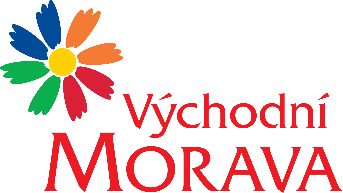 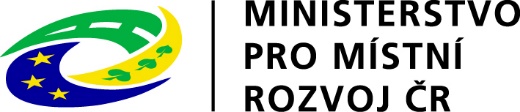 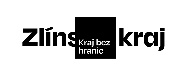 NAŠE ZNAČKA:	CCR093_2023-3hVYŘIZUJE:	Ing. Martina SasínkováTEL.:		XXXXXXXXXXXXXXXXXXE-MAIL:		XXXXXXXXXXXXXXXXXXZLÍN DNE:	29.8.2023Identifikační číslo projektu: 117D722003M03Název projektu: „Cestuj a poznávej Východní Moravu“		Objednávka č. CCR093_2023-3hObjednáváme u Vás podle platných zákonných směrnic o odběru, dodávce zboží a službách následující:Předmět plnění:	Výroba a dodání reklamních předmětůPláštěnka:	skládací pláštěnka MARIANA s kapucí – transparentní + plnobarevná etiketa vč. nalepení do 25 cm2 rozměr 100 x 127 cmmateriál: polyetylenpočet: 500 kscena za kus s potiskem: 17,44 Kč bez DPHLátková nákupní plátěná taška Stanley and Stella Light Tote Bag  vč. ucha dl. 65 cm+ potisk:	Materiál: 100% bavlna, gramáž 160 g/m2rozměr: 37 x 42 cmbarva: blackpotisk textilu: 2 motivy, barevný textil, velikost do A5 , sítostisk 1 barvapočet: 500 kscena za kus s potiskem: 91,13 Kč bez DPHsleva 1652,89 Kč bez DPHDoprava:	259 Kč bez DPHTermín dodání : 	              31.10. 2023Cena bez DPH:			52 893,- Kč Cena včetně 21% DPH:		64 001,- Kč Fakturační údaje:	Centrála cestovního ruchu Východní Moravy, o.p.s.			J. A. Bati 5520, 761 90 Zlín			IČ: 27744485Splatnost faktury: 30 dnůBankovní spojení: Česká spořitelna, a.s.Číslo účtu: XXXXXXXXXXXXXXXXXXNejsme plátci DPH.Podkladem pro vystavení faktury dodavatelem je oboustranně podepsaný Předávací protokol.Forma úhrady: převodemDo faktury – daňového dokladu prosíme o uvedení textu:Tato zakázka je realizována v rámci projektu „Cestuj a poznávej Východní Moravu“ za přispění prostředků státního rozpočtu České republiky z programu Ministerstva pro místní rozvoj, identifikační číslo: 117D722003M03.Splatnost faktury 30 dnů.……………………………………………….Mgr. Zuzana VojtováředitelkaTato zakázka je realizována v rámci projektu „Cestuj a poznávej Východní Moravu“ za přispění prostředků státního rozpočtu České republiky z programu Ministerstva pro místní rozvoj, identifikační číslo: 117D722003M03.Potvrzení objednávky - dodavatel: